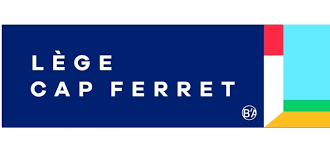 CENTRE D’ENSEIGNEMENTS ARTISTIQUES MUNICIPALSPECIALITE MUSIQUEAnnée Scolaire 2022-2023Fiche d’inscription ENFANT                                                                                 ADULTENom : _________________________________________________________________Prénom : _______________________________________________________________Date de naissance : _______________________________________________________Adresse : _______________________________________________________________ : __________________________________________________________________Mail : __________________________________________________________________Etablissement scolaire : ____________________________________________________Numéro d’allocation CAF :Quelle activité va-t-elle (il) pratiquer ? Eveil Musical             Cursus traditionnel             Instrument ou chant seul              Sensibilisation et Découverte Musicale par l’orchestre (SDMO)     Cursus traditionnel 2 instruments      Cours pratique collective supplémentaire/semaine          Chant choral adultes ou enfants         Atelier Pratique Collective ou Formation Musicale     Instrument(s) pratiqué(s) :Nom (s) du/des professeur(s) :Suivie des paiements(A compléter par la régie municipale)Je soussigné(e) : -------------------------------------------------------------- déclare exacts les renseignements portés sur cette fiche d’inscription et atteste avoir pris connaissance du règlement intérieur de l’Ecole Municipale de Musique. J’autorise     Je n’autorise pas : pas mon enfant à quitter seul l’école de Musique. J’autorise     Je n’autorise pas : la photo ou la vidéo dans le cadre de l’activité de L’Ecole               Municipale de Musique.Fait à Lège-Cap-Ferret, le ----------------------------------------------------------2022                                                                                                                                       Signature :Validation du créneau horaire par le(s) professeur(s)Contact :Julien MICHEL : 05.56.60.05.51 / ceam.direction@legecapferret.frNathalie MARTY : 05.56.03.80.22/ 06.63.97.18.86 / ceam.secretariat@legecapferret.fr1er Trimestre2ème Trimestre3ème TrimestreProfesseur(s)Jour(s)Horaire(s)